Musterstraße 3807384 Musterstadt +4900 11 22 33 maxmustermann@mail.de1. Juli 2023Max MustermannWarum ich bei Ihnen arbeiten willSehr geehrte Frau Müller,gerade habe ich in meinen alten Projekten gestöbert und mich unweigerlich daran erinnert, warum ich den Beruf als Mediendesigner so liebe. Ich war schon immer ein sehr kreativer Mensch und bin sehr stolz darauf, dass ich meine Leidenschaft zur Berufung machen konnte. Ihre Stellenanzeige habe ich vor drei Tagen von einem Freund zugeschickt bekommen. Ich war sofort davon begeistert und habe deswegen nicht gezögert, diese Bewerbung zu schreiben! Wie aus meinem Lebenslauf hervorgeht, habe ich schon mehrere Jahre Erfahrung als Mediendesigner bei den verschiedensten Agenturen gesammelt. Vielleicht fragen Sie sich, warum ich so oft einen Stellenwechsel hatte: Grund dafür ist, dass ich mir bis zu meinem 25. Geburtstag das Ziel gesetzt habe, in so viele Unternehmen und Branchen wie möglich reinzuschnuppern. Das habe ich getan und bin nun an dem Punkt zu sagen: Ich bin mir sicher, dass ich im Print-Design Fuß fassen möchte, am besten mit Ihrem Unternehmen als Arbeitgeber. Ich lege viel Wert darauf, dass der Kunde immer auf professionelle Art und Weise informiert wird. Denn ich bin der Meinung, dass Print-Medien – in den richtigen Händen – Menschen begeistern können, ohne sich ihnen aufzudrängen.  In den Anlagen dieser Bewerbung habe ich mehrere Beispiele meiner Arbeit hinzugefügt. Dabei habe ich versucht, eine Auswahl zu treffen, die meine Skills am besten repräsentiert. Vor allem die Anwendung von Photoshop und die Darstellung hoch-wissenschaftlicher Themen sind meine Stärken. Die Werte und Ziele, für die Ihr Unternehmen steht, waren auch ausschlaggebend für meine Bewerbung. Ihre Teamstrukturen machen mich zuversichtlich, dass ich als kommunikationsstarker Mensch sehr gut in Ihr Team passe. Wenn ich Sie von mir überzeugen konnte, freue ich mich auf eine positive Rückmeldung.Mit freundlichen Grüßen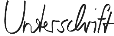 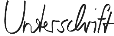 Max Mustermann